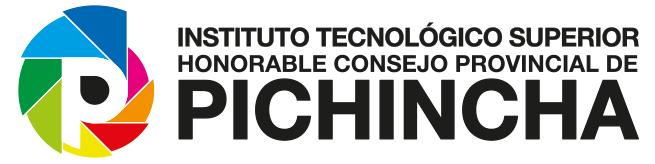 CARRERA: ADMINISTRACIÓN DE EMPRESASCONSULTA: TIPOS DE PERSONALIDADPRIMER NIVELCURSO 37AEQ “8”PROFESOR: GUSTAVO BÁEZALUMNA: SOFÍA SALGADO REYESTipos de personalidadIntroducción:     Conjunto de características y patrones de conducta (también pensamiento y emociones) estables que influyen en la forma de ajuste persona-entorno. Objetivo: Saber cómo se comportan las personas durante la mayor parte del tiempo.      Existen muchos tipos de personalidad diferentes. 400 años antes de Cristo, Hipócrates ya describía cuatro tipos de temperamento:Sanguíneo; de humor variableMelancólico; Triste y soñadorColérico; impulsivo y voluntariosoFlemático; apático y fríoLa personalidad     La personalidad se puede definir como un patrón de rasgos emocionales, cognitivos y comportamentales que son persistentes a lo largo del tiempo.     La personalidad tiene su origen en tres tipos de factores:Los factores biológicos básicos que incluyen la herencia y los factores maternos prenatales.Los factores bioambientales que están en la base del desarrollo neuropsicológico y dónde están inextricablemente unido lo biológico y lo ambiental.Y los factores puramente ambientales que incluyen el aprendizaje por contigüidad, el instrumental y el vicario.     Las experiencias tempranas de la infancia son las más determinantes para la construcción de la personalidad. Éstas están muy unidas a los aspectos biológicos y darán la base para los futuros aprendizajes a lo largo de la vida.     No obstante, la personalidad y los trastornos son susceptibles de cambiar.Desarrollo.-Tipos y rasgos de personalidad     •Gordon Allport (1937) señaló que los rasgos eran los elementos básicos de la personalidad. Se trata de características relativamente estables que hacen que las personas respondan de forma singular ante una variedad de situaciones.Somatipos de Sheldon. Una de las primeras teorías de los tipos que relacionaba personalidad y tipo corporal: Mesomorfos: asertivos, físicos, agresivos y activos. Endomorfos: aman la comida y necesitan apoyo y afecto.Ectomorfos: cohibidos, inhibidos socialmente, artísticos y orientados a la actividad intelectual.La teoría de la personalidad de Jung     Para Carl Jung existen cuatro funciones psicológicas básicas: pensar, sentir, intuir y percibir. En cada persona una o varias de estas funciones tienen particular énfasis. Por ejemplo, cuando alguien es impulsivo, según Jung, se debe a que predominan las funciones de intuir y percibir, antes que las de sentir y pensar.     A partir de las cuatro funciones básicas, Jung postula que se conforman dos grandes tipos de carácter: el introvertido y el extravertido. Cada uno de ellos tiene rasgos específicos, que lo diferencian del otro.Carácter de tipo extrovertidoEl tipo extravertido se caracteriza por:Su interés se enfoca hacia la realidad exterior, antes que hacia el mundo interno.Las decisiones se toman pensando en su efecto en la realidad externa, antes que en la propia existencia.Las acciones se llevan a cabo en función de lo que otros pueden pensar acerca de ellas.La ética y la moral se construyen dependiendo de lo que predomine en el mundo.Son personas que se acomodan a casi cualquier ambiente, pero les cuesta trabajo adaptarse realmente.Son sugestionables, influenciables y tienden a imitar.Necesitan hacerse ver y ser reconocidos por los demás.Carácter de tipo introvertidoPor su parte, el tipo introvertido tiene entre sus rasgos:Siente interés por sí mismo, por sus sentimientos y pensamientosOrienta su conducta de acuerdo con lo que siente y piensa, aunque vaya en contravía de la realidad exteriorNo se preocupa demasiado por el efecto que sus acciones causen en el entorno. Le preocupa sobre todo que le satisfagan interiormenteTienen dificultades tanto para acomodarse, como para adaptarse al entorno. Sin embargo, si logran adaptarse, lo harán realmente y de manera creativa.Los Tipos de Personalidad     A partir de las funciones psicológicas básicas y de los dos tipos de carácter fundamentales, Jung señala que se derivan ocho tipos de personalidad bien diferenciadas. Todas las personas pertenecerían a uno u otro tipo. Estos son:Reflexivo extravertido     La personalidad reflexiva extravertida corresponde a los individuos cerebrales y objetivos, que actúan casi exclusivamente con base en la razón. Solo toman por cierto aquello que se afirme con suficientes evidencias. Son poco sensibles y pueden llegar incluso a ser tiránicos y manipuladores con los demás.Reflexivo introvertido     El reflexivo introvertido es una persona con gran actividad intelectual, que, sin embargo, tiene dificultades para relacionarse con los demás. Suele ser obstinado y muy tenaz para lograr sus objetivos. A veces se le ve como un desadaptado, inofensivo y a la vez interesante.Sentimental extravertido     Las personas con gran habilidad para entender a otros y para establecer relaciones sociales son los sentimentales extravertidos. Sin embargo, les cuesta trabajo apartarse del rebaño y sufren cuando son ignorados por su entorno. Son muy diestros con la comunicación.Sentimental introvertido     La personalidad sentimental introvertida corresponde a las personas solitarias y con gran dificultad para establecer relaciones con los demás. Puede ser huraño y melancólico. Hace todo lo posible por pasar desapercibido y le gusta permanecer en silencio. Sin embargo, es muy sensible a las necesidades de los otros.Perceptivo extravertido     Los individuos perceptivos extravertidos tienen una especial debilidad por los objetos, a los que llega a atribuir cualidades mágicas incluso, aunque lo haga de manera inconsciente. No le apasionan las ideas, sino la manera como toman forma en cuerpos concretos. Busca el placer por encima de todo.Perceptivo introvertido     Es un tipo de personalidad muy propio de músicos y artistas. Las personas perceptivas introvertidas ponen especial énfasis en las experiencias sensoriales: le dan gran valor al color, a la forma, a la textura… Lo suyo es el mundo de la forma, como fuente de las experiencias interiores.Intuitivo extravertido     Corresponde al típico aventurero. Las personas intuitivas extravertidas son muy activas e inquietas. Necesitan muchos estímulos de todo tipo. Son tenaces para lograr sus objetivos, y una vez los consiguen pasan al siguiente olvidando el anterior. No les importa mucho el bienestar de quienes les rodean.Intuitivo introvertido     Son extremadamente sensibles a los estímulos más sutiles. La personalidad intuitiva introvertida corresponde al tipo de personas que casi “adivinan” lo que otros piensan, sienten o se disponen a hacer. Son imaginativos, soñadores e idealistas. Les cuesta trabajo “poner los pies sobre la tierra”.Bibliografíahttps://lamenteesmaravillosa.com/los-8-tipos-de-personalidad-segun-carl-jung/http://psicologosenmadrid.eu/tipos-de-personalidad/